CALCULO DIFERENCIAL1. RESOLVER LAS SIGUIENTES INECUACIONES. EXPRESAR LA SOLUCION EN NOTACION DE INTERVALO.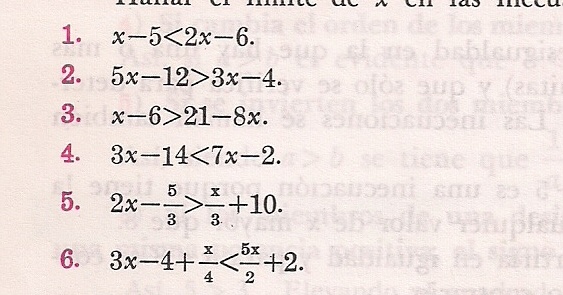 2.  Graficar las siguientes funciones. Presentar en papel milimetrado o hoja de examena.  y= -2x+8                                 b.                         c. 3. Graficar las siguientes  funciones cuadráticas . Presentar en papel milimetrado o hoja de examen . Calcular el vértice y los cortes con el eje x.  Tabular mínimo 10 puntos en cada una. a.                        b.                   c. 4. Graficar las siguientes funciones: potenciales y raíz cuadradaa.             b.        c.     